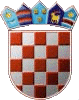 OPĆINA SVETI IVAN ŽABNOVODIČ ZA GRAĐANE PRORAČUN OPĆINE SVETI IVAN ŽABNO ZA 2019. GODINUI PROJEKCIJE ZA 2020. I 2021. GODINUUVODNA RIJEČ NAČELNIKAProračun je temeljni financijski dokument općine koji sadrži plan prihoda i rashoda za jednu proračunsku godinu, te projekcije za sljedeće dvije godine.  Budući da se često mijenjaju Zakoni, Pravilnici potrudili smo se što bolje objasniti osnovne propise i pojmove. Želimo da uz pomoć ovog Vodiča sami shvatite suštinu proračuna, odnosno proračunskog planiranja. U cilju što bolje transparentnosti  svrha je omogućiti javnosti sudjelovanje u donošenju proračuna, njegovo razumijevanje i uravnoteženost.Iz Proračuna se može saznati:Koji su i u kojim iznosima planirani prihodi OpćineKoliki su ukupni rashodi OpćineŠto sve financira OpćinaKoliko se novaca troši na funkcioniranje redovnog rada OpćineKoliko se novaca izdvaja za predškoski odgoj i obrazovanje, te socijalnu skrb Koliko se novca izdvaja za rad udrugaKoliko se troši na održavanje  i izgradnju komunalne infrastrukture itd..ŠTO JE PRORAČUN I KAKO SE DONOSI?Proračun je temeljni financijski akt kojim se procjenjuju prihodi i primici te utvrđuju rashodi i izdaci Općine Sveti Ivan Žabno, a koje donosi Općinsko vijeće. Donosi se za proračunsku godinu, a to je razdoblje od  01. siječnja do 31. prosinca. Proračun sadrži i projekcije prihoda i primitaka te rashoda i izdataka za naredne dvije godine. (Zakon o proračunu, Narodne novine 87/08, 13/12. i 15/15).Proračun se prema Zakonu mora donijeti najkasnije do konca tekuće godine za iduću godinu prema prijedlogu kojega utvrđuje načelnik i dostavlja predstavničkom tijelu do 15. studenog tekuće godine na usvajanje.Ako se proračun ne donese u roku obavlja se: privremeno financiranje (u trajanju najduže 3 mjeseca), raspuštanje Općinskog vijeća i prijevremeni izbori za Općinsko vijeće.SADRŽAJ PRORAČUNAOPĆI DIO –sastoji se od Računa prihoda i rashoda i Računa financiranja koji obuhvaćaju prihode i primitke te rashode i izdatke po vrstamaPOSEBNI DIO – sastoji se od plana rashoda i izdataka iskazanih po razdjelima, i programima, odnosno aktivnostima/projektima  koji se planiraju financirati.PLAN RAZVOJNIH PROGRAMA – sadrži ciljeve i prioritete razvoja Općine, tj. sadrži prikaz planiranih investicija i drugih kapitalnih ulaganja, a koji su povezani s programskom i organizacijskom klasifikacijom Proračuna. Važno je znati!!Jedno od najvažnijih načela proračuna je da isti mora biti uravnotežen: ukupna visina planiranih prihoda mora biti jednaka ukupnoj visini planiranih rashoda, uz raspoređivanje viška ili manjka iz prethodnih godina.Proračun se može mijenjati tijekom proračunske godine Izmjenama i dopunama Proračuna Općine Sveti Ivan Žabno, koje također donosi Općinsko vijeće.Ukoliko se tijekom proračunske godine povećaju rashodi i/ili izdaci, a smanje prihodi i/ili primici zbog nastanka novih obveza za Proračun ili promjena gospodarskih kretanja, Općinski načelnik može obustaviti izvršavanje pojedinih rashoda i/ili izdataka.PRIHODI I PRIMICIODAKLE NOVAC DOLAZI U PRORAČUN:Općina Sveti Ivan Žabno u Proračunu za 2019. godinu planira slijedeće prihode i primitke:-  prihodi od poreza                                                                         9.003.138,62-  pomoći iz inozemstva i od subjekata unutar općeg  proračuna 10.123.133,93-  prihod od imovine						                428.764,00-  Prihodi od upravnih i administrativnih pristojbi, pristojbi po   posebnim propisima i naknada                                                       942.500,76-prihodi od prodaje proizvoda i robe te pruženih usluga   i prihodi od donacija                              			                   32.000,00- kazne, upravne mjere i ostali prihodi		                             10.000,00- prihodi od prodaje neproizvedene dugotrajne imovine	                 392.462,69- prihodi od prodaje proizvedene dugotrajne imovine		         18.000,00+ raspoloživa sredstva iz prethodnih godina (višak prihoda)           1.000,000,00				GRAFIKON:PROJEKTI I AKTIVNOSTI PLANIRANI U PRORAČUNU(NA ŠTO SE NOVAC TROŠI) U proračunu Općine Sveti Ivan Žabno planirani su sljedeći rashodi i izdaci:-Rashodi za zaposlene                                                              1.324.139,60 kn                                                          -Materijalni rashodi                                                                12.058.781,64 kn-Financijski rashodi 						                 14.000,00 kn-Pomoći dane u inozemstvo i unutar općeg proračuna	               686.964,00 kn-Naknade građanima i kućanstvima 				     716.852,00 kn-Ostali rashodi								  3.403.762,00 kn-Rashodi za nabavu neproizvedene dugotrajne imovine               15.000,00 kn-Rashodi za nabavu proizvedene dugotrajne imovine		  3.410.000,00 kn-Rashodi za dodatna ulaganja na nefinancijskoj imovini            320.500,76 kn  GRAFIKON: VAŽNI KONTAKTI I KORISNE INFORMACIJEPravo na pristup informacijama:http://www.osiz.hrKONTAKT: 048/211-210E-mail: kristina.matusko@osiz.hrAdresa: Općina Sveti Ivan Žabno, Sveti Ivan Žabno, Trg Karla Lukaša 11Odlukom načelnika Općine Sveti Ivan Žabno  određen je službenik za informiranje Općine Sveti Ivan Žabno kojemu se može podnijeti usmeni ili pisani zahtjev za pristup informacijama. Sadržaj pisanog zahtjeva kao i ostali detaljniji podaci opisani su na prethodno navedenoj web stranici.Izradila:Mirela Dolački									Općinski načelnik:									Nenad Bošnjak